Základná škola Slovenských dobrovoľníkov 122/7 Slovenských dobrovoľníkov 122/7, 010 03 Žilina__________________________________________________________________________ Č.j.185-1/2016								Žilina 4.5.2016Výzvana predloženie ponuky  zákazka s nízkou hodnotou(podľa ustanovenia  § 107 zákona č.343/2015 Z. z. o verejnom obstarávaní a o zmene  a doplnení niektorých zákonov v znení neskorších predpisov)na predmet zákazky:„učebnice anglický jazyk “Identifikácia verejného obstarávateľaNázov organizácie:	              Základná škola Slovenských dobrovoľníkov 122/7  Sídlo organizácie:	                          Slovenských dobrovoľníkov 122/7, 010 03 Žilina       IČO:	37812980       Kontaktná osoba:		     Meno priezvisko: Mgr. Mária Luptáková	0911515901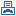 e-mail:zsbudatin@gmail.com2. Typ zmluvy:  objednávka3. Doba realizácie: do 30.6.20164.Miesto poskytovania služby: Slovenských dobrovoľníkov 122/7, 010 03 Žilina5. Opis predmetu zákazky a jeho rozsah :Predmetom zákazky sú nové učebnice anglického jazyka  Predpokladaná hodnota zákazky:  1 221,-  € s DPH6. Lehota na dodanie : do 30.6.20167. Uplynutie lehoty na predkladanie ponúk :Dňa 13.5.2016 do 10,00 hod doručenie poštou na adrese uvedenej v bode 1. tejto výzvy , osobne na tej istej adrese u ekonómky školy, alebo elektronicky na adresu uvedenú v bode 1.8. Obsah cenovej ponuky:cenová ponuka bude predložená v slovenskom jazyku  a v € /euro/,9. Spôsob určenia ceny : cena na predmet zákazky musí byť stanovená v zmysle zákona NR SR č. 18/1996 Z. z. o cenách v znení neskorších predpisov.  Uchádzač navrhovanú cenu uvedie nasledovne:Uchádzač  ocení  položky zákazky podľa prílohy č. 1 výzvy na predloženie ponuky cenou s DPH v € . V prípade ak uchádzač nie je platca DPH uvedie  ceny s DPH v  € s uvedením skutočnosti, že nie je platca DPH.10. Podmienky financovania: Verejný obstarávateľ neposkytuje žiaden preddavok. Odberateľ je povinný zaplatiť za dodaný predmet zákazky do 30 dní od vystavenia faktúry dodávateľom.11. Kritéria na vyhodnotenie ponúk:   najnižšia cena.                                                                                         Mgr. Mária Luptáková                                                                                                 riaditeľka školyCenová ponukaDodávateľ	...........................................................................................IČO .................................................Pečiatka a podpis ..................................................................................Dátum ....................................................Názov knihyPočet Family and Friends 4 Classbook and MultiROM, 1.  Edícia, vydavateľstvo Oxford University Press, 2010 , Simmons, N. 201021 ksFamily and Friends 2nd Edition Level 5 Class Book and MultiROM, vydavateľstvo  Oxford University Press, 2014 , Simmons N., Thompson T., Quintana J.24 ksBeyond A1+ Student´s Book+webcode, vydavateľstvo Macmillan ELT, 2015, Campbell R.,Metcalf R., Bennr R.,40 ksBeyond A2 Student´s Book+webcode, vydavateľstvo Macmillan ELT, 2014, Campbell R.,Metcalf R., Bennr R.,40 ksSpolu 125 ksNázov knihyPočet Cena v €  s DPHFamily and Friends 4 Classbook and MultiROM, 1.  Edícia, vydavateľstvo Oxford University Press, 2010 , Simmons, N. 201021 ksFamily and Friends 2nd Edition Level 5 Class Book and MultiROM, vydavateľstvo  Oxford University Press, 2014 , Simmons N., Thompson T., Quintana J.24 ksBeyond A1+ Student´s Book+webcode, vydavateľstvo Macmillan ELT, 2015, Campbell R.,Metcalf R., Bennr R.,40 ksBeyond A2 Student´s Book+webcode, vydavateľstvo Macmillan ELT, 2014, Campbell R.,Metcalf R., Bennr R.,40 ksSpolu 